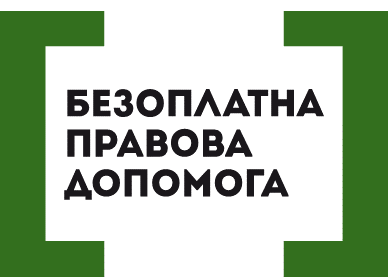 ПЕРЕЛІК ДОКУМЕНТІВ, ЯКІ ПОТРІБНО МАТИ ФОП ПРИ ОФОРМЛЕННІ ПРАЦІВНИКІВ НА ПОСТІЙНУ РОБОТУКадрова документація регламентує порядок використання роботодавцем найманої праці, реєстри обліку робочого часу, документи, що відображають факти прийняття на роботу, звільнення з роботи, надання відпустки, направлення у відрядження тощо.

Законодавство орієнтоване як на юридичних осіб, проте, поширюється і на фізичних осіб – підприємців (ФОП), оскільки відповідно до статті 21 КЗпП України вони мають право укладати трудові договори з найманими працівниками, тому юридичні особи та ФОП – зобов'язані вести кадрову документацію.

При прийнятті на роботу треба виконувати вимоги трудового законодавства, адже якщо підприємець використовує працю фізичних осіб, він є роботодавцем (пп. 14.1.222 ПКУ, ч. 1 ст. 1 ЗУ «Про організації роботодавців»). Відносини між роботодавцем і співробітником будуються на основі трудового договору.

Працівник може бути допущений до роботи тільки після (ст. 24 КЗпП):
•    укладення трудового договору;
•    оформлення наказу (розпорядження) ФОП про прийняття на роботу;
•    повідомлення фіскальної служби.

Трудове законодавство поширюється на всіх роботодавців, тому підприємець зобов’язаний вести кадрову документацію, пов’язану з оформленням трудових відносин із найманими працівниками.

Оскільки підприємці ведуть спрощений облік, то під кадровою документацією для них маються на увазі:
•    особисті картки робітників з наступним переліком копій документів: Паспорт, диплом про освіту з додатком, ідентифікаційний код, посвідчення про наявність пільг (ветерани війни, чорнобильці, інваліди), свідоцтво про загальнообов'язкове державне соціальне страхування, фото (3х4), свідоцтво про шлюб, свідоцтво про народження дитини (до 15-ти років), медична книжка (в разі необхідності);
•    накази і заяви на прийом на роботу і звільнення, переміщення, переведення, відпустки, додаткові відпустки, відпустки без збереження заробітної плати, відряджень, преміювання, дисциплінарні стягнення (і ін.);
•    книга обліку наказів, що стосуються трудових відносин;
•    журнал обліку руху трудових книжок і вкладишів до них (за власним бажанням);
•    табелі обліку використання робочого часу, графіки змінності;
•    документи, які підтверджують нарахування та виплату заробітної плати (індексації, компенсації втрати частини заробітної плати у зв'язку з порушенням термінів її виплати; розрахунки з працівниками при звільненні, оплата за роботу в нічний час, святкові, неробочі дні, надурочний час, за роботу у важких і шкідливих умовах, час простою, в зв'язку з нещасним випадком, тимчасовою втратою непрацездатності тощо);
•    договору про повну матеріальну відповідальність;
•    договору цивільно-правового характеру, акти виконаних робіт;
•    строкові трудові договори з найманими працівниками;
•    посадові інструкції;
•    трудові договори (у т.ч. контракти);
•    графіки відпусток;
•    штатні розклади;
•    правила внутрішнього трудового розпорядку;
•    положення про оплату праці (преміювання тощо);
•    документи на проведення медогляду співробітників (в разі необхідності).

ФОП може створювати накази в довільній формі, але із зазначенням обов’язкових реквізитів, або брати за основу чи використовувати повністю зразки, затверджені наказом Держкомстату № 489: типові форми наказу про прийом на роботу (№ П-1), надання відпустки (№ П-3), звільнення (№ П-4), табеля обліку робочого часу (№ П-5) та розрахункової відомості (№ П-6 та № П-7).

Підприємець веде трудові книжки працівників, які працюють у нього за основним місцем роботи понад 5 днів (п. 1.1 Інструкції № 58). Записи в трудову книжку ФОП робить самостійно при прийняті на роботу відповідно до укладеного трудового договору, а також при його розірванні. Записи в трудовій підприємець засвідчує своїм підписом і печаткою (якщо є). Трудові книжки працівників, праця яких пов’язана з наданням послуг (кухарі, няні, водії тощо), зберігаються у працівників (абз. 1 п. 2.21-1 Інструкції № 58).Порушують ваші права? Ви потребуєте допомоги в судах,  і не маєте грошей на адвоката  - звертайтеся в Богодухівський місцевий центр з надання безоплатної вторинної правової допомоги, який працює з понеділка по п'ятницю з 08-00 до 17-00,  за адресою: м. Богодухів,                       вул. Покровська, 5. тел. (05758) 3-01-82, 3-03-25.Єдиний телефонний номер системи безоплатної правової допомоги                     0-800-213-103 (безкоштовно зі стаціонарних та мобільних телефонів).